Get to Know Croatia – A Reliable Business Partner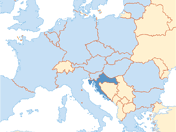 INTRODUCTION:General Information: Area: 56,594 km²Population: 4.3 millionCapital: Zagreb (800,000 inhabitants)Currency: Croatian Kuna (HRK)1 EUR = 7.63 HRK, 1 USD = 6.9 HRK GDP (2014): 43.1 bn EURGDP per capita (2014): 10,158 EURInflation (2014): - 0.2 %Unemployment rate (ILO, 2014): 17.3 %Average net salary (Jan 2015): 737 EURExport (2014): 10.41 bn EURImport (2014): 17.23 bn EURFDI: 29.4 bn EUR (1993-2014)Main trading partners (2014): Italy (14.11 %), Germany (13.63 %), Slovenia (11.02 %), Austria (7.70 %), Bosnia-Herzwgowina (6.14 %), Hungary (5.43 %), Russia (4.13 %), Serbia (3.15), …, China (1.78 %), Israel (0.14 % ). Export Products: Mineral Fuels; Machinery, Mechanic Appliances; Electric Machinery; Wood & wooden articles; Pharmaceutical ProductsLeading Foreign Investors: Austria, the Netherlands, Germany, Hungary, Luxembourg, Italy, France, Slovenia, Switzerland. Foreign Companies already active in Croatia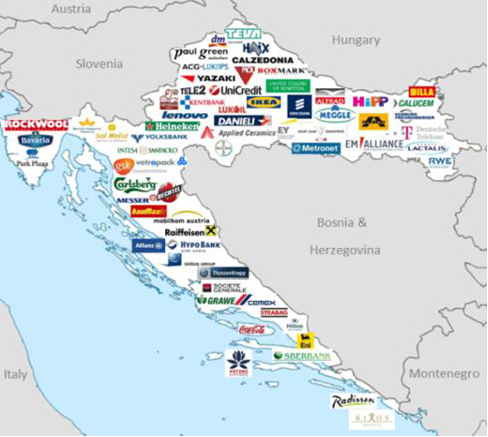 Export Potentials of Croatia – by active sectors:Information-Communication TechnologyPharmaceutical IndustryElectric EquipmentWood & Wood Processing Industry Food and Food-Processing IndustryMetal IndustryAutomobile IndustryTextile IndustryConstruction IndustryShip-buildingChemical IndustryWhy is Croatia a reliable business partner?Because… Croatia has a good geo-strategic position which offers a quick access to a market of over 500 million people. Croatia offers stability & safety of business activity.Croatia offers a stimulating investment climate – pro-business oriented environment which encourages new investments and ensures stabilityCroatia has highly educated, multilingual & competent workforce.Croatia has a modern transport infrastructure. Croatia is EU member (1 July 2013)→ which access to a market of over 500 million people - Possibility of using EU fundsCroatia also offers… STIMULATING INVESTMENT ENVIRONMENTEqual rights for foreign and domestic investorsFree transfer of return on equity from the countryAvoidance of double taxation0% profit tax on reinvested capitalNumerous incentives for business activities to investorsINVESTMENT PROMOTION ACTTax incentives (reduction of profit tax to 10-0%; regular profit tax 20%)Employment grants (up to 18,000 EUR)Education grants (up to 80% of costs).Initial and capital expenses. Labor intensive investment projectsIncentives for:manufacturing activities, technology centers, strategic business support and high value-added services, tourist activities (4 plus star hotels..)REQUIREMENT: Minimum investment: 150,000 EUR + 5 new workplacesMicro entrepreneurs: 50,000 EUR + 3 new workplacesINVESTMENT POTENTIALSINDUSTRY17.8% of GDP (2014)18.5% of total employment (2014)Investment possibilities: Pharmaceutical, ICT, wood, textile & leather processing, metal, automobile, electric, chemical, plastic & rubber industry.ENERGYProject of building LNG Terminal on the island of Krk, CroatiaProject of building the pipeline infrastructure in the Croatian part of the Ionian-Adriatic PipelineAdriatic Gas Corridor: Croatia-Hungary-UkraineResearch and exploatation of hydrocarbon in CroatiaAGRICULTURE AND FOOD PRODUCTION6.5% of GDP; 4.8% of total employment (2014)1.3 million hectares of utilized agricultural areaWide range of products (wine, cereals, fish, olives, fruits, vegetables etc.); internationally known food products – confectionary, diary products, olive oil, Mediterranean fruitsInvestment potential in aquaculture and health food production.There are already companies with kosher certificate. TOURISMNatural beauty combined with culture heritageRevenue: 7.4 bn EUR (17.2% of GDP; +2.8%)13.1 mil tourists (+5.6%), increase in tourist traffic in all counties66.5 mil overnight stays (+2.6%)Priority – Investments in high quality tourist facilitiesInvestment possibilities: Nautical tourism, Health & wellness tourism, Congress tourismINVESTMENT LOCATIONSMore than 100 ready entrepreneurial zones – utility services, clear ownership, good logistics & traffic connectionStrong support form local communitiesAdditional tax reliefs:relief from utility tax lower payments for municipal services lower land pricesInvest in CROATIA ... how to proceed: useful contactsEconomic Diplomacy – MFA Croatia http://gd.mvep.hr/en/Embassy of Croatia Tel Aviv             http://il.mvep.hr/Ministry of Economy of Croatiawww.mingo.hr Croatian Chamber of Commercewww.hgk.hrwww.investincroatia.hrAgency for Investments and Competitiveness www.aik-invest.hr Export website of the Government of the Republic of Croatia www.izvoz.gov.hr http://croatia.eu/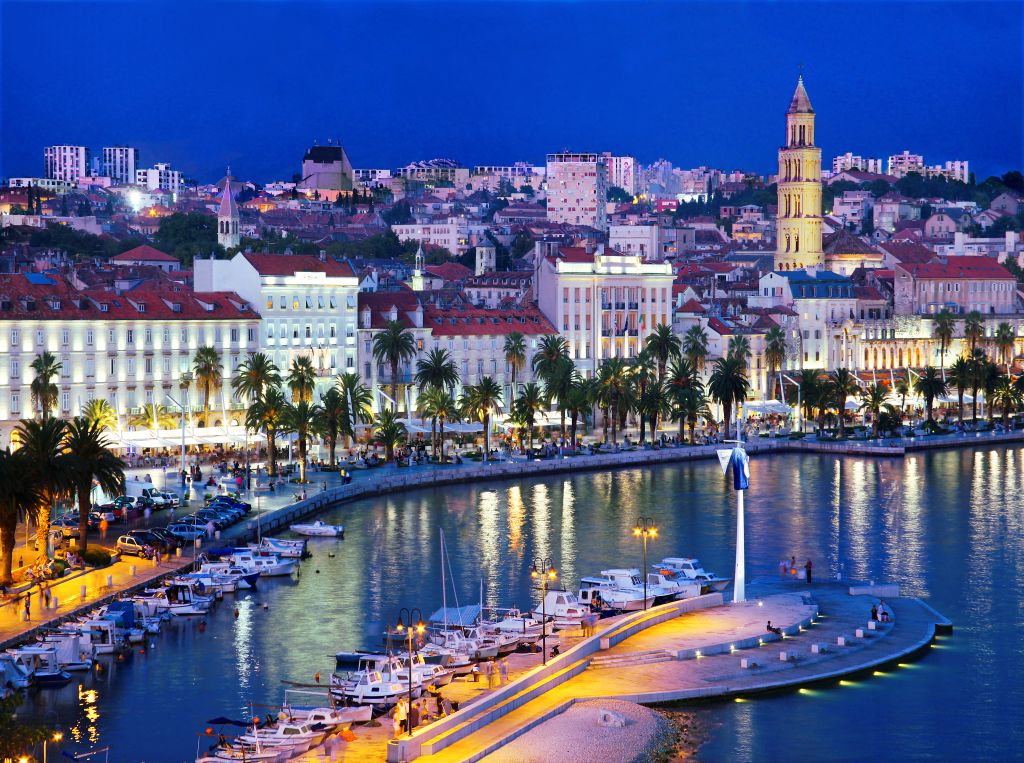 Croatian Tourism Board, photo: Ante Verzotti (Split)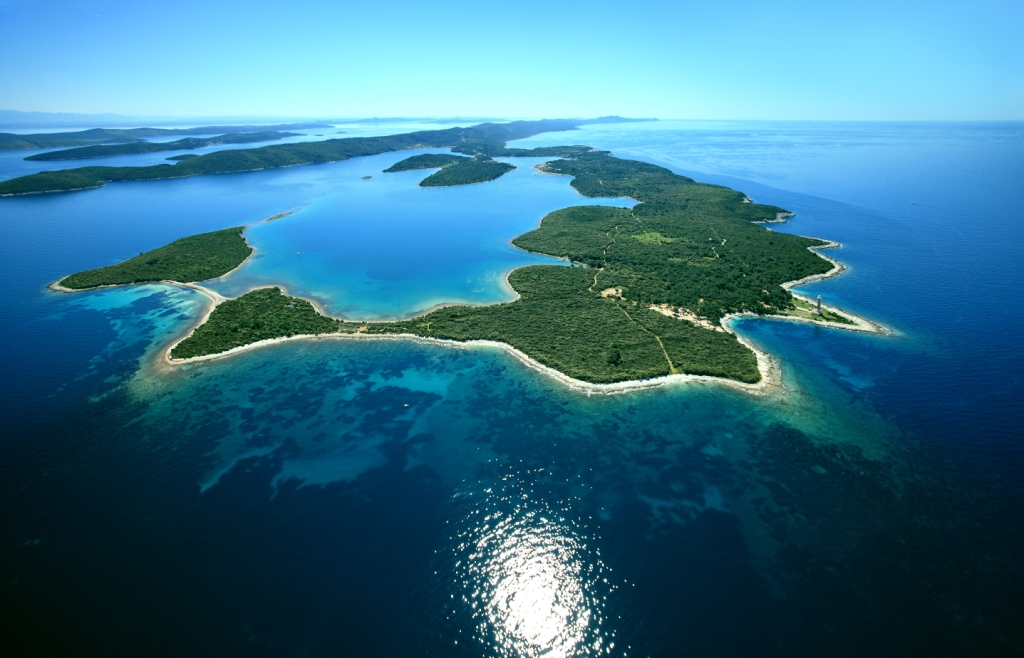 Croatian Tourism Board, photo: Boris Kacan (Dugi otok island)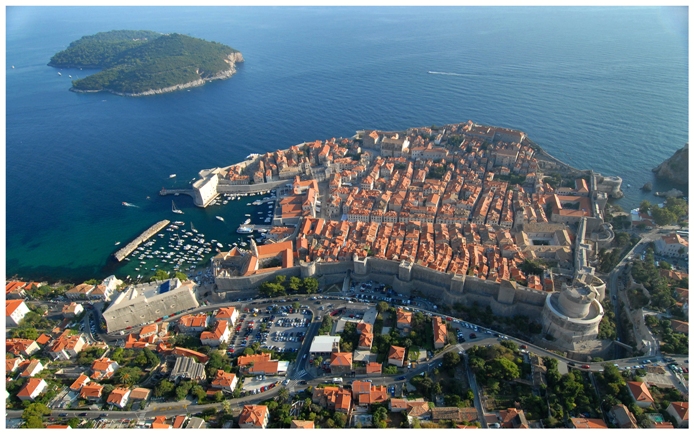 Croatian Tourism Board, photo: Ivo Tomljenović (Dubrovnik)